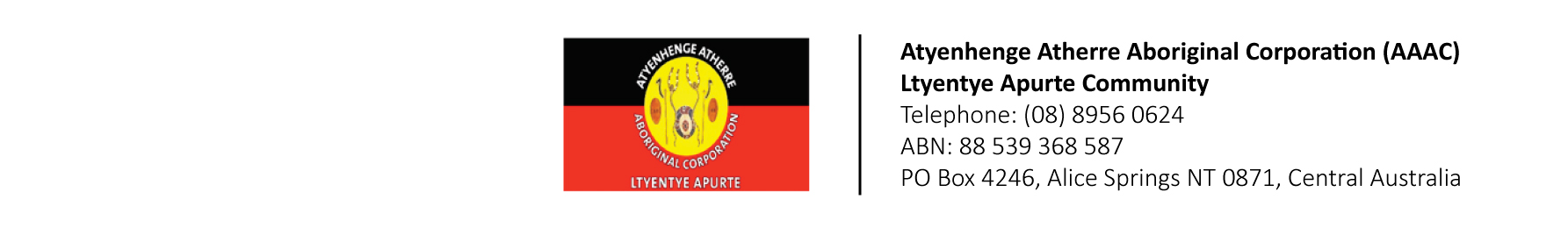 Position DescriptionHairdresser, Atyenhenge Atherre Aboriginal CorporationRole and ResponsibilitiesADMINISTRATIONOrdering stockManaging timesheetsManaging financial income and expenditureIMPLEMENTATION AND COMMUNITY ENGAGEMENT Providing a service that engages all community membersProviding a flexible service that recognises and respect community and cultural expectationsProviding a holistic approach to community development and service deliveryParticipate in community meetings as neededPerform other tasks as required by AAAC managementCOMMUNICATIONSHigh quality communication skillsListening to advice and guidance of local workersWORKING RELATIONSHIPSThis position works alongside the AAAC’s CEO and the AAAC team. It is directly answerable to and supervised on a daily basis by the AAAC CEO.EXPERIENCEHairdressing and salon experienceDemonstrated ability to engage with local communitiesDemonstrated ability to assist organizations in delivery of services to Aboriginal People in remote locations.Demonstrated good interpersonal and communication skills including ability to develop and maintain productive and sustainable community and professional partnerships.Demonstrated time management and team working skillsDemonstrated ability to contribute to written reports and recordsESSENTIAL REQUIREMENTSCompleted hairdressing qualificationsStrong communication and listening skillsAble to maintain positive working relationships and good communications across Arrernte family groups and service providersFull current Drivers Licence Current Ochre Card and police check or an ability to obtain one prior or shortly after commencementAdministration experienceNames and contact details of two referees.  At least one of these referees must be a recent work supervisorDESIRABLE REQUIREMENTSAccess to personal vehicleEMPLOYMENT CONDITIONSSalary with salary range commensurate with experience and qualificationsAccommodation provided Assistance with transport cost additional to salaryProfessional development opportunitiesJob Title:Hairdresser Location: Santa TeresaLevel/Salary Range:$35 per hourPosition Type:PPT – 3 Days a week (Tuesday, Wednesday, Thursday)Primary Purpose of this positionPrimary Purpose of this positionPrimary Purpose of this position